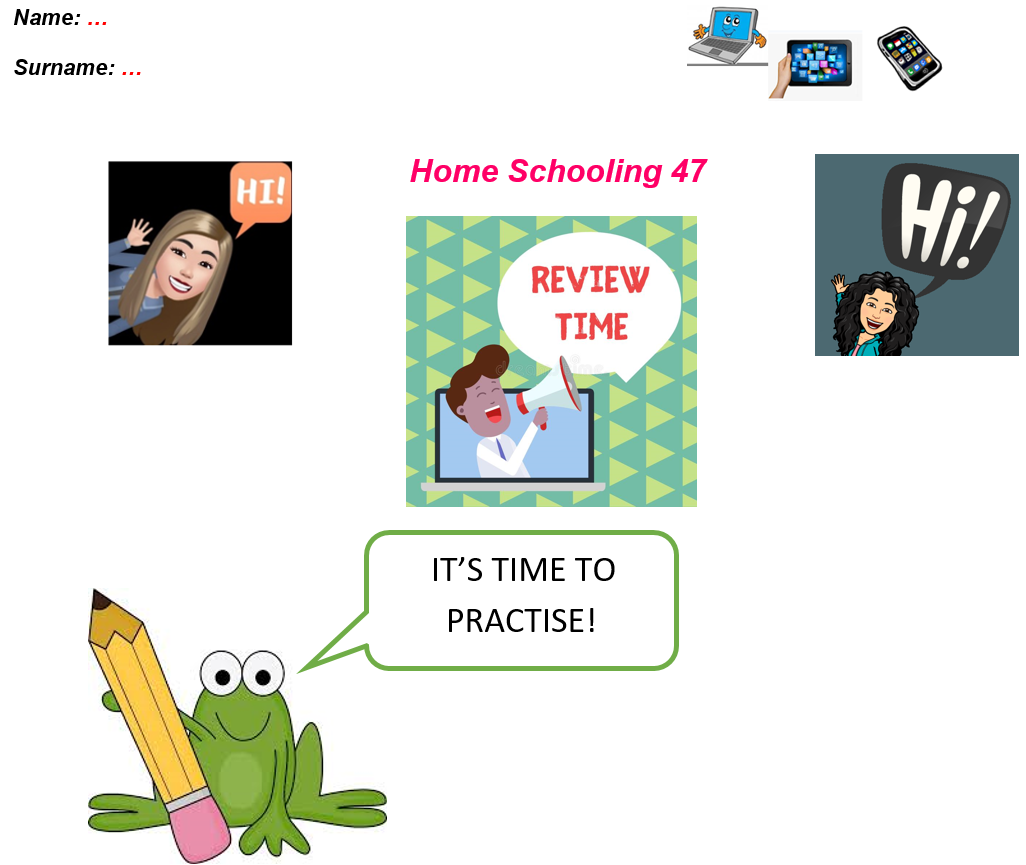 CTRL + CLICK TO GO ONLINE! https://forms.gle/aSyLYMkyrhPaSRQs5 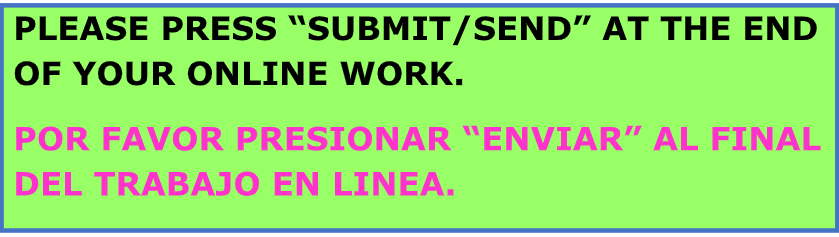 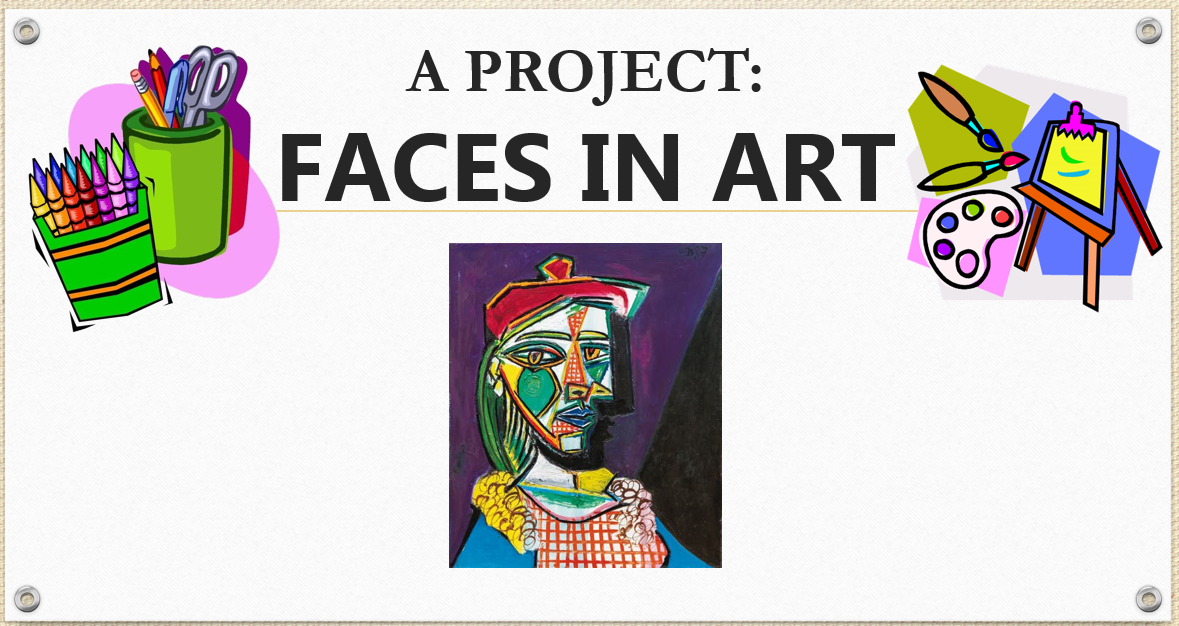 LET’S MAKE A PICASSO FACE 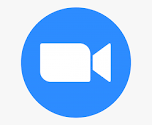 TO SHARE ON ZOOM  DO YOU KNOW THE FAMOUS SPANISH ARTIST PABLO PICASSO? 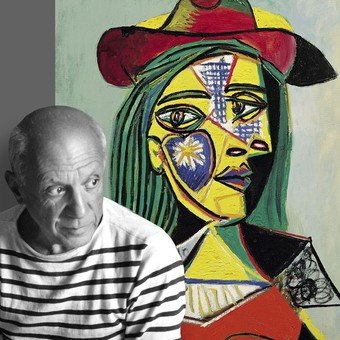 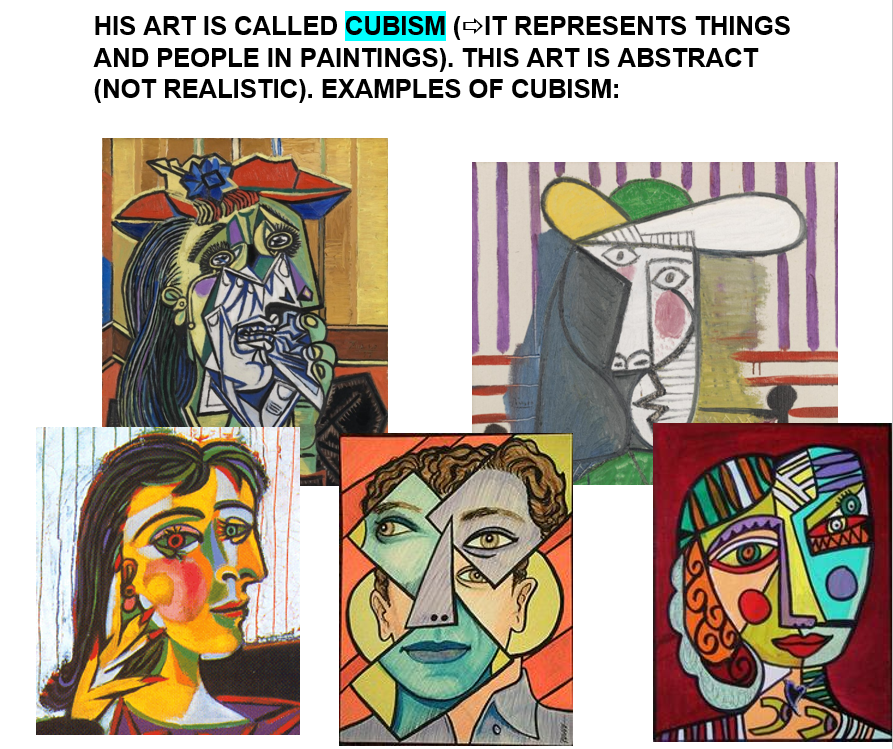 GET READY! WATCH THIS VIDEO TO GET SOME IDEAS.https://bit.ly/2Eg4q3A  LOOK AT THESE EXAMPLES OF MASKS AND CREATE YOUR OWN ‘PICASSO FACE’.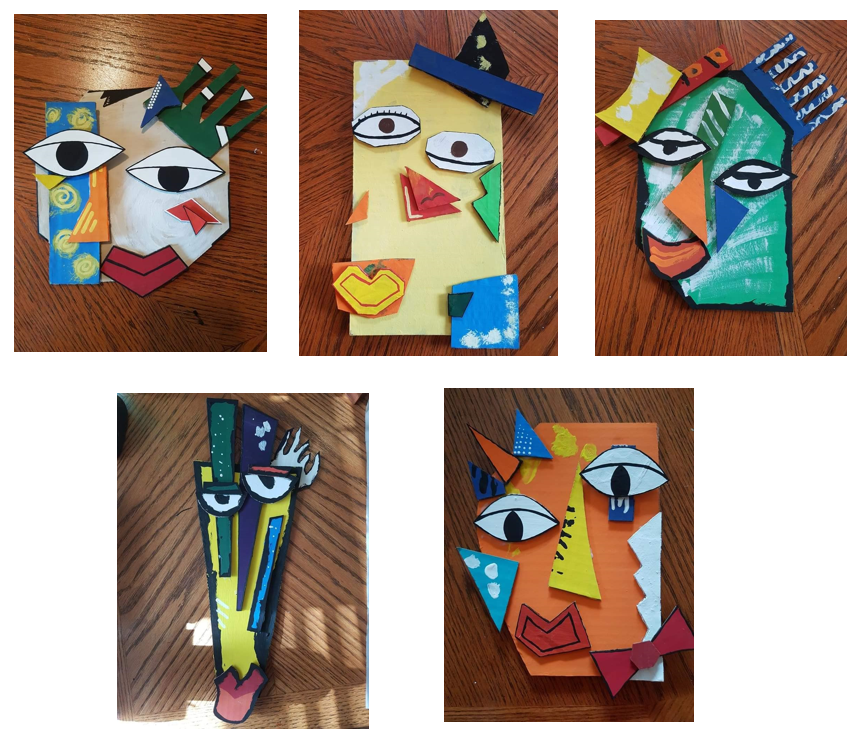  YOU CAN USE THE MATERIALS YOU LIKE, CRAYONS, MARKERS, PAINT, ETC.  PAY ATTENTION TO THE SHAPES. 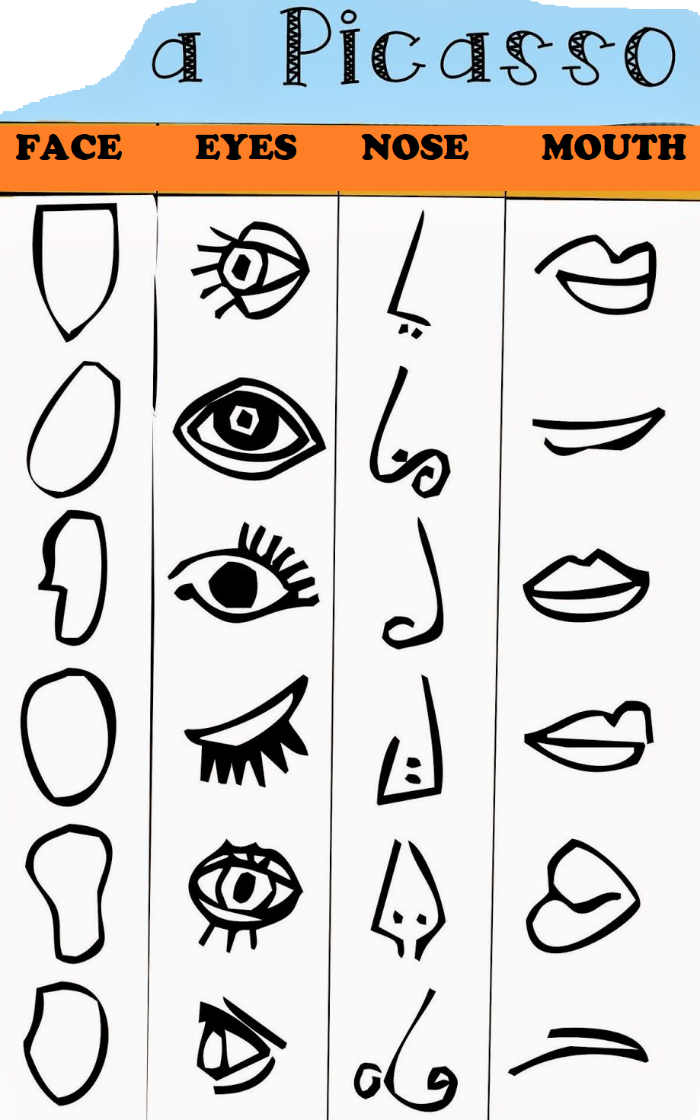 HANDS ON! USE ALL YOUR CREATIVITY TO MAKE A PICASSO MASK. SHARING DATE: SEPTEMBER 1ST - 2ND ON ZOOM.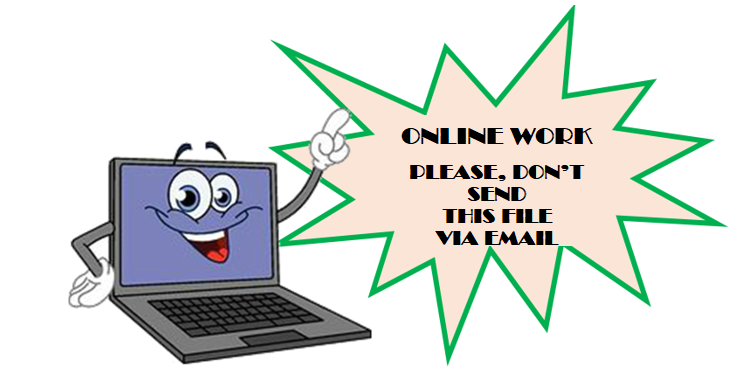 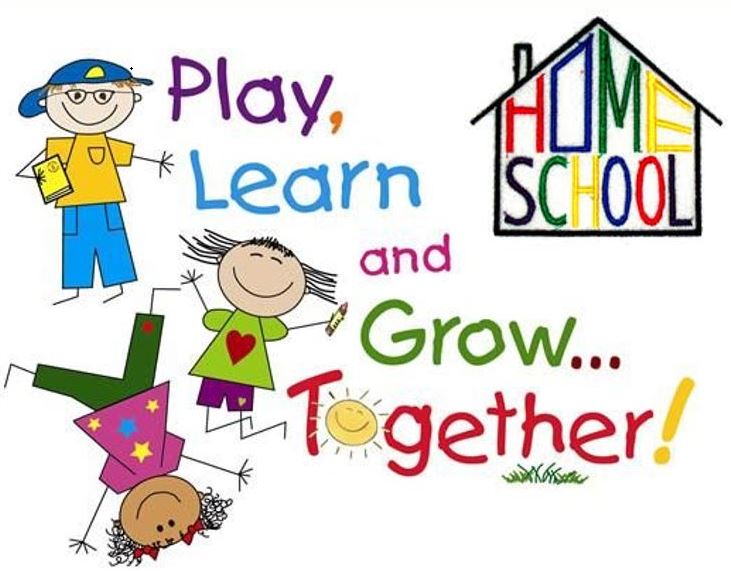 